Kultūros paveldo objekto būklės tikrinimo taisyklių priedas Kauno miesto savivaldybės administracijos Kultūros paveldo skyrius(dokumento sudarytojo pavadinimas)KULTŪROS PAVELDO OBJEKTO BŪKLĖS PATIKRINIMO AKTAS2015-08-08 Nr. 55-16-43              (data)		Kaunas(užpildymo vieta). . Pavadinimas Lietuvos banko pastatas11272012-12-10 Nr. KPD-SK-117. Ankstesnio būklės patikrinimo akto data ir numeris . . Kultūros paveldo objekto fizinės būklės pokytis * - Pažymėti - V.5 – būklė labai pagerėjo - objektas restauruotas, pritaikytas ar atkurtas, aplinka sutvarkyta, nuolat prižiūrima, vizualinės taršos šaltinių nėra;4 – būklė gerėja - objektas yra naudojamas ir valdytojas nuolat vykdo priežiūros darbus, laiku šalinami atsiradę defektai, objekte atlikti/atliekami remonto, konservavimo darbai arba objekte atliekami restauravimo, pritaikymo ar atkūrimo darbai, aplinka tvarkoma, nuolat prižiūrima, vizualinės taršos šaltinių nėra arba imamasi priemonių juos panaikinti;3 – būklė nepakito - objektas yra naudojamas ir valdytojas nuolat vykdo priežiūros darbus, objektas nenaudojamas, bet jame atliekami/atlikti tyrimai, avarijos grėsmės pašalinimo, apsaugos techninių priemonių įrengimo ar kiti neatidėliotini saugojimo darbai, objektas užkonservuotas, imamasi priemonių apsaugoti objektą nuo neigiamo aplinkos poveikio, aplinka tvarkoma nereguliariai, yra vizualinės taršos šaltinių, dėl kurių panaikinimo nesiimta jokių priemonių;2 – būklė blogėja - objektas nenaudojamas/naudojamas ir nyksta dėl valdytojo nevykdomos ar nepakankamos priežiūros, buvo apardytas stichinių nelaimių ar neteisėta veikla, sunyko ar buvo apardyta iki 50% objekto, aplinka netvarkoma, yra vizualinės taršos šaltinių, dėl kurių panaikinimo nesiimta jokių priemonių, ar tokių šaltinių daugėja;1 – būklė labai pablogėjo - objektas sunyko, buvo sunaikintas stichinių nelaimių ar neteisėta veikla, sunyko ar buvo sunaikinta daugiau kaip 50% objekto, aplinka apleista, netvarkoma, daugėja vizualinės taršos šaltinių, ir dėl to nesiimama jokių priemonių.. Kultūros paveldo objekto (statinio) dalių fizinės būklės pokytis**** - 9 p. pildomas tik kultūros paveldo statiniams. Vertinant kultūros paveldo statinio bendrą būklės pokytį 8 p., išvedamas vidurkis iš visų tokio statinio dalių fizinės būklės pokyčio vertinimo balų, pažymėtų 9 p. . Išvados apie kultūros paveldo objekto fizinės būklės pokytį.  Namo pamatai ir sienų konstrukcijų būklė stabili, tačiau smarkiai drėgmės paveikta sienų apdaila blogina namo estetinę būklę. Stogo danga ir konstrukcijos netikrintos, tačiau iš R fasado matomos naujos skardos kaminų konstrukcijos. Š fasado sienų apdailos būklė prasta, tinkas vietomis nutrūpėjęs, ypač prie pagrindinio įėjimo. Didelę grėsmę kelia blogos būklės Š ir V fasadų balkonų padai. . Kultūros paveldo objekto aplinkos būklės pokytis******- Pažymėti - V.. Išvados apie kultūros paveldo objekto aplinkos būklės pokytį Lietuvos banko pastato būklė geraPRIDEDAMA:. Fotofiksacija:  1. Pastato tūrinė erdvinė kompozicija iš ŠR pusės; 2. ŠR kampinio fasado kupolas su variniu stogu ir ažūrinėmis stogo turėklu; 3. Rytinis fasadas reljefinis fasadas užbaigiamas trikampiu frontonu; 4 . R fasado frontone skulptūrinė kompozicija ,,Karys, valstietė ir darbininkas“ u.k.7598, DR 348; 5. Į Maironio g.  atsuktas R fasado fragmentas; 6. Pagrindinis įėjimas į banko pastatą; 7. Į K. Donelaičio g. atsuktas Š pastato fasadas; 8. Lietuvos banko vestibiulis prie pagrindinio įėjimo; 9. II a. pasitarimų kabinetas interjeras; 10. Pasitarimų kabineto medžiu dekoruotos lubos ir šviestuvas; 11. Operacijų salės erdvė iš II a. balkono; 12. Š pastato dalyje esantis liftas; 13. Laiptinė; 14. Šviestuvai II aukšto koridoriuose.. Kiti dokumentai - Kultūros paveldo skyriaus vyriausioji specialistė           ____________	                  Dovilė Buzaitė(aktą įforminusio asmens pareigų pavadinimas)                                            (parašas)                                             (vardas ir pavardė)5 – būklė labai pagerėjo4 – būklė gerėja3 – būklė nepakito2 – būklė blogėja1 – būklė labai pablogėjo1. Kultūros paveldo objekto fizinės būklės pokyčio įvertinimas*V5 – būklė labai pagerėjo4 – būklė gerėja3 – būklė nepakito2 – būklė blogėja1 – būklė labai pablogėjo1. Pamatai ir nuogrindos V2. Sienų konstrukcijosV3. Sienų apdailaV4. Stogo danga-5. Stogo konstrukcijos-6. Langai V7. Durys V8. Puošyba (jei yra)V5 – būklė labai pagerėjo4 – būklė gerėja3 – būklė nepakito2 – būklė blogėja1 – būklė labai pablogėjoV  Kultūros vertybės kodas:1127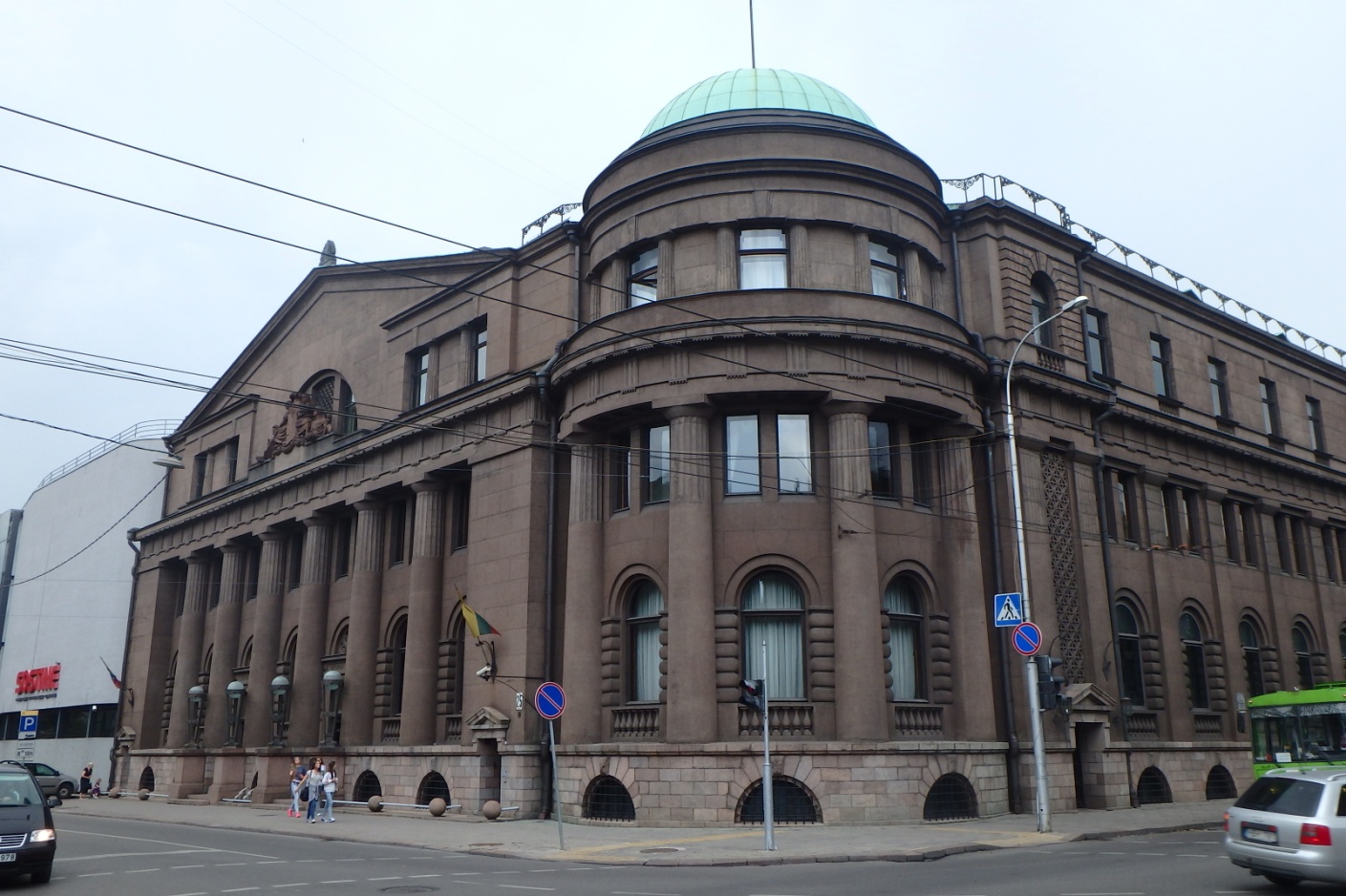 Nr.11PavadinimasPastato tūrinė erdvinė kompozicija iš ŠR pusėsPastato tūrinė erdvinė kompozicija iš ŠR pusėsPastato tūrinė erdvinė kompozicija iš ŠR pusėsFotografavoFotografavoDovilė BuzaitėDovilė BuzaitėDovilė BuzaitėData2015-07-29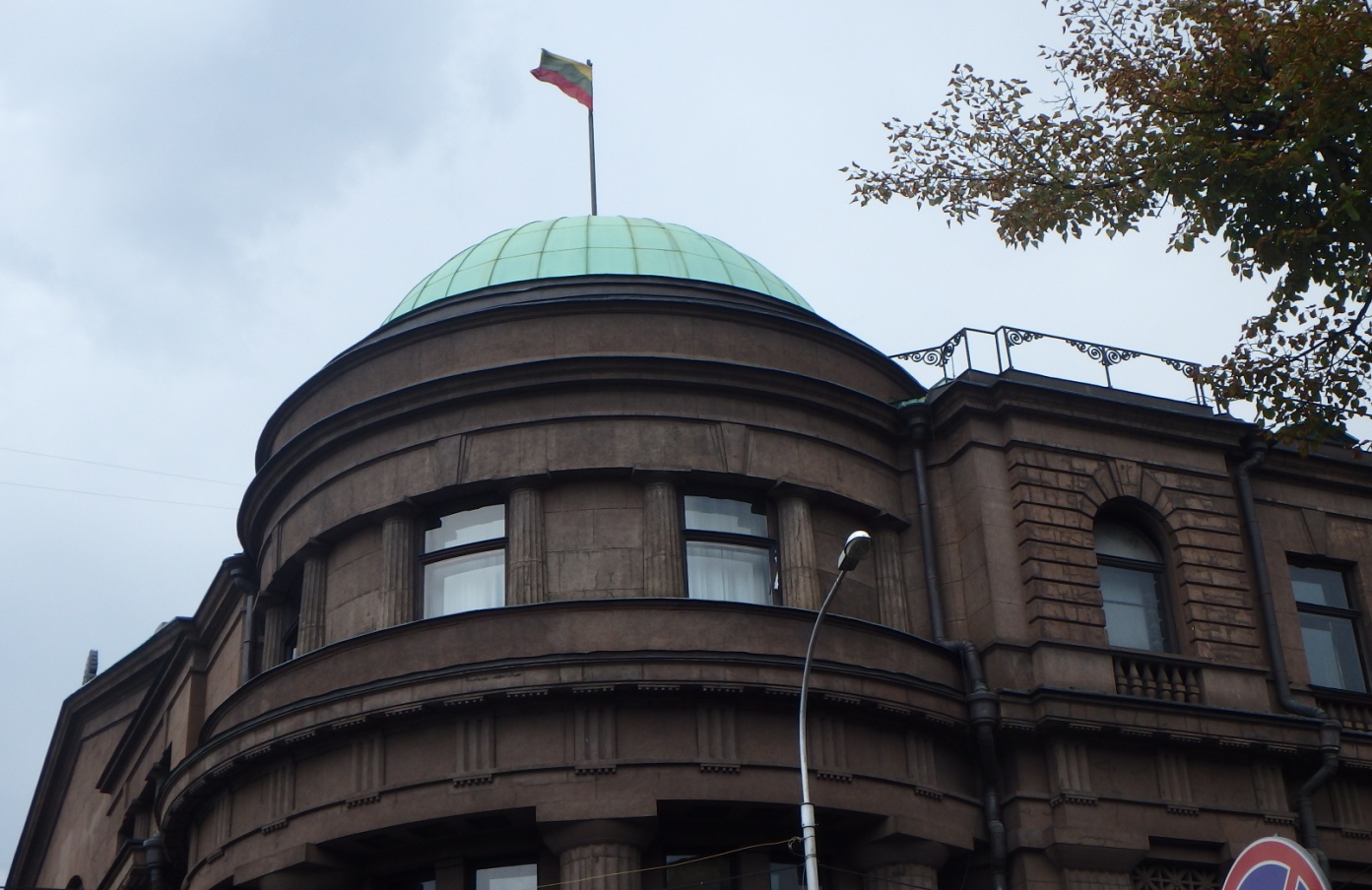 Nr.22PavadinimasŠR kampinio fasado kupolas su variniu stogu ir ažūrinėmis stogo turėkluŠR kampinio fasado kupolas su variniu stogu ir ažūrinėmis stogo turėkluŠR kampinio fasado kupolas su variniu stogu ir ažūrinėmis stogo turėkluFotografavoFotografavoDovilė BuzaitėDovilė BuzaitėDovilė BuzaitėData2015-07-29  Kultūros vertybės kodas:1127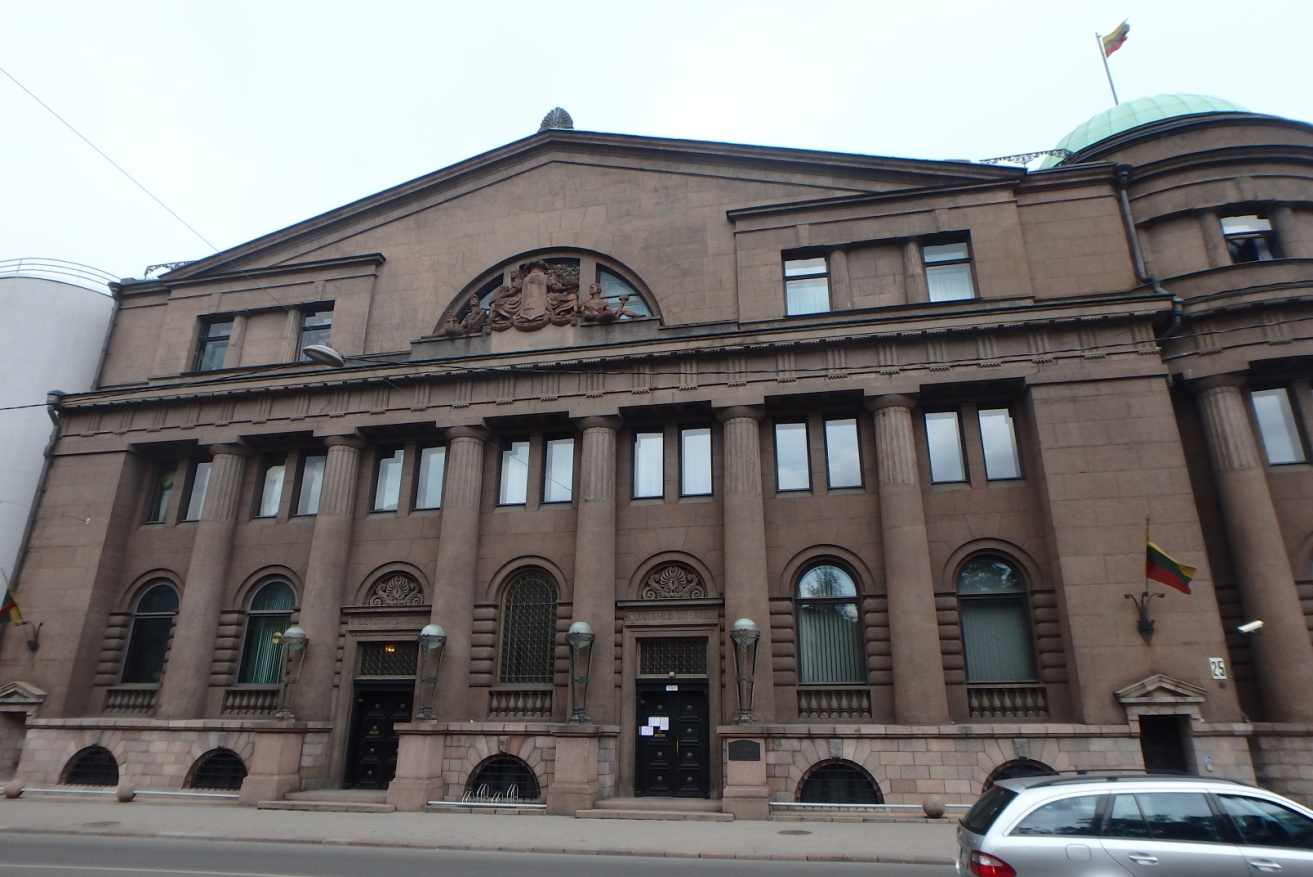 Nr.33PavadinimasRytinis fasadas reljefinis fasadas užbaigiamas trikampiu frontonuRytinis fasadas reljefinis fasadas užbaigiamas trikampiu frontonuRytinis fasadas reljefinis fasadas užbaigiamas trikampiu frontonuFotografavoFotografavoDovilė BuzaitėDovilė BuzaitėDovilė BuzaitėData2015-07-29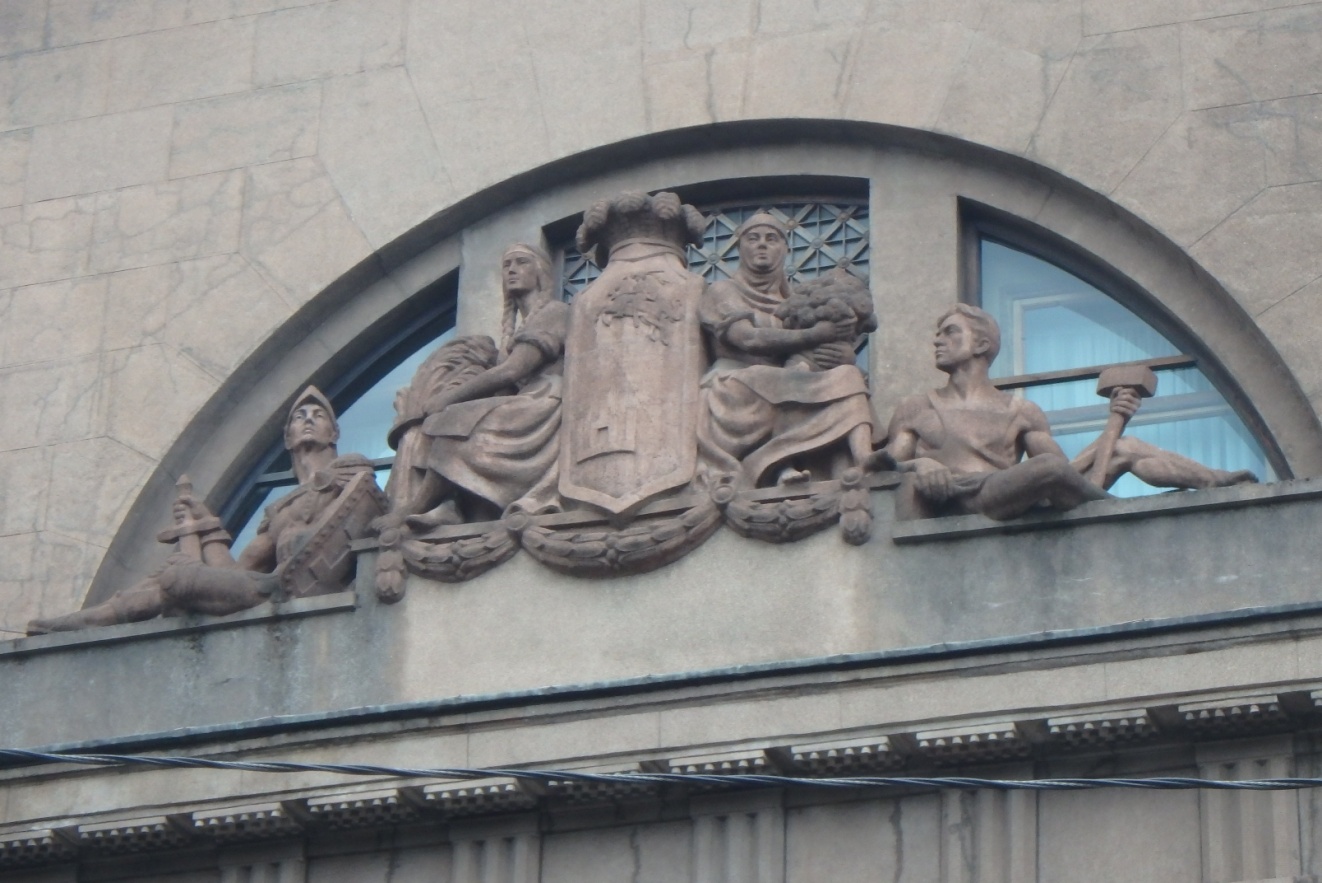 Nr.44PavadinimasR fasado frontone skulptūrinė kompozicija ,,Karys, valstietė ir darbininkas“ u.k.7598, DR 348R fasado frontone skulptūrinė kompozicija ,,Karys, valstietė ir darbininkas“ u.k.7598, DR 348R fasado frontone skulptūrinė kompozicija ,,Karys, valstietė ir darbininkas“ u.k.7598, DR 348FotografavoFotografavoDovilė BuzaitėDovilė BuzaitėDovilė BuzaitėData2015-07-29  Kultūros vertybės kodas:1127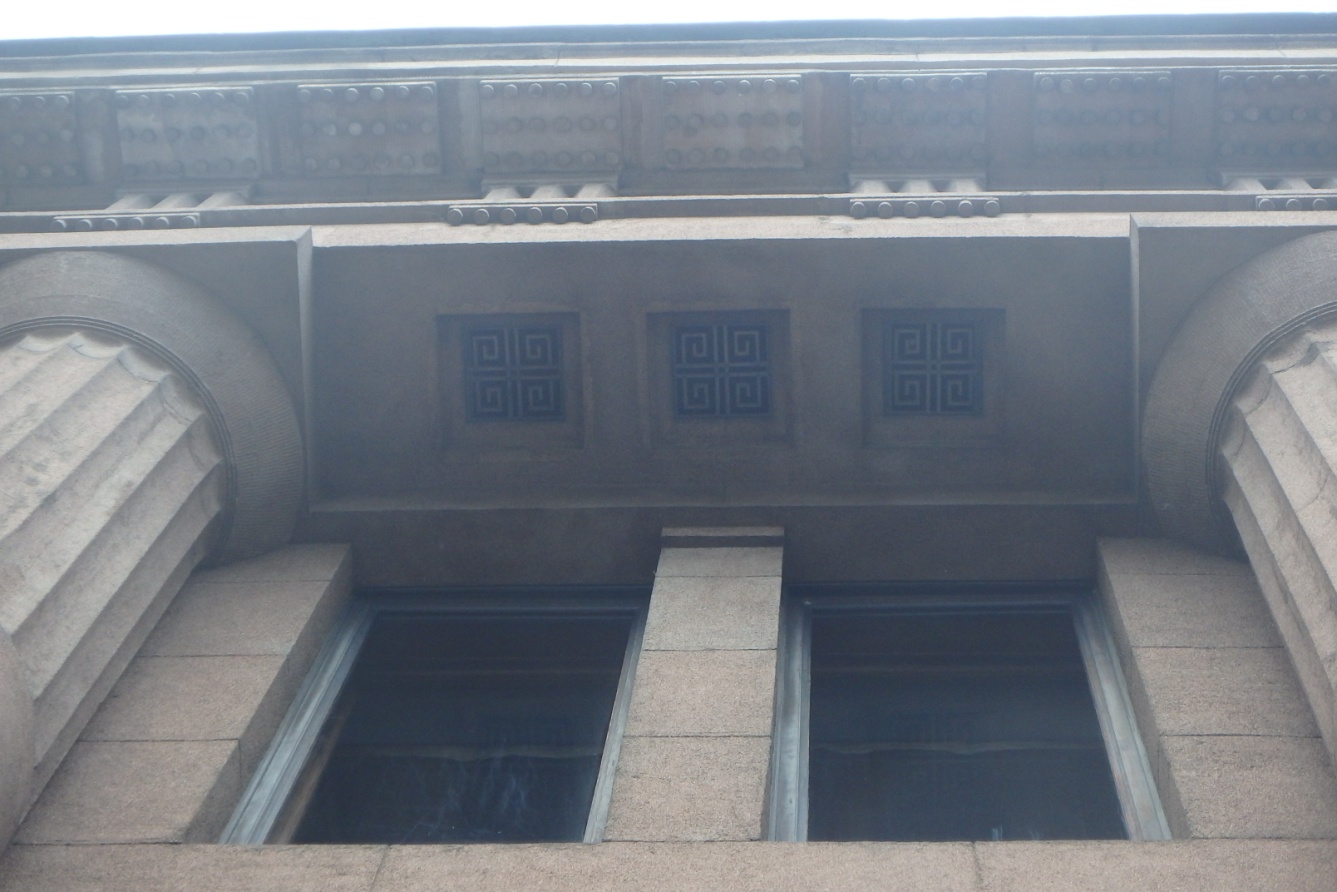 Nr.55PavadinimasĮ Maironio g.  atsuktas R fasado fragmentasĮ Maironio g.  atsuktas R fasado fragmentasĮ Maironio g.  atsuktas R fasado fragmentasFotografavoFotografavoDovilė BuzaitėDovilė BuzaitėDovilė BuzaitėData2015-07-29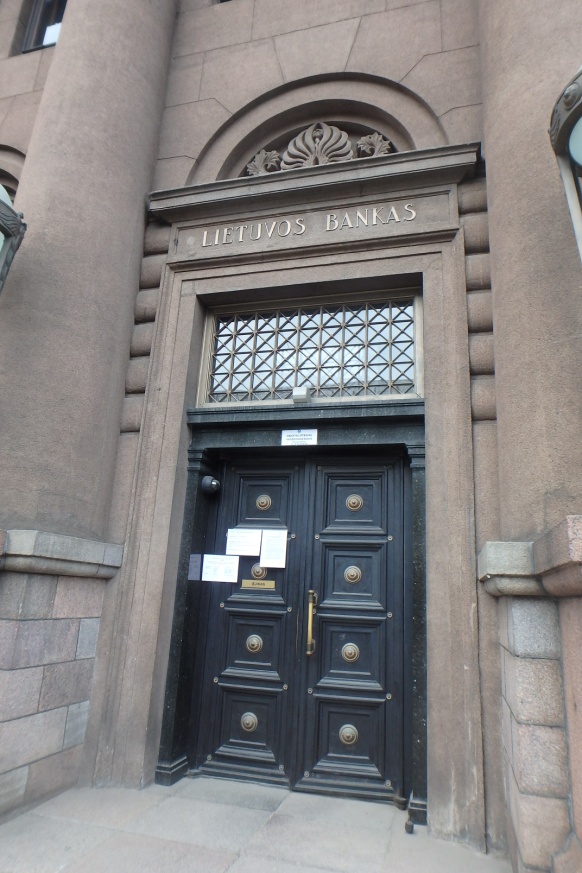 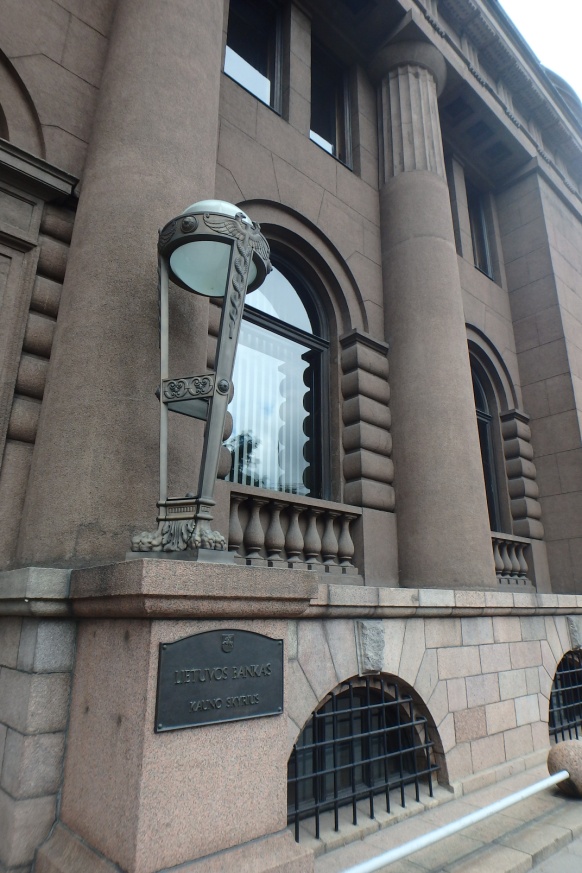 Nr.66PavadinimasPagrindinis įėjimas į banko pastatą Pagrindinis įėjimas į banko pastatą Pagrindinis įėjimas į banko pastatą FotografavoFotografavoDovilė BuzaitėDovilė BuzaitėDovilė BuzaitėData2015-07-29  Kultūros vertybės kodas:1127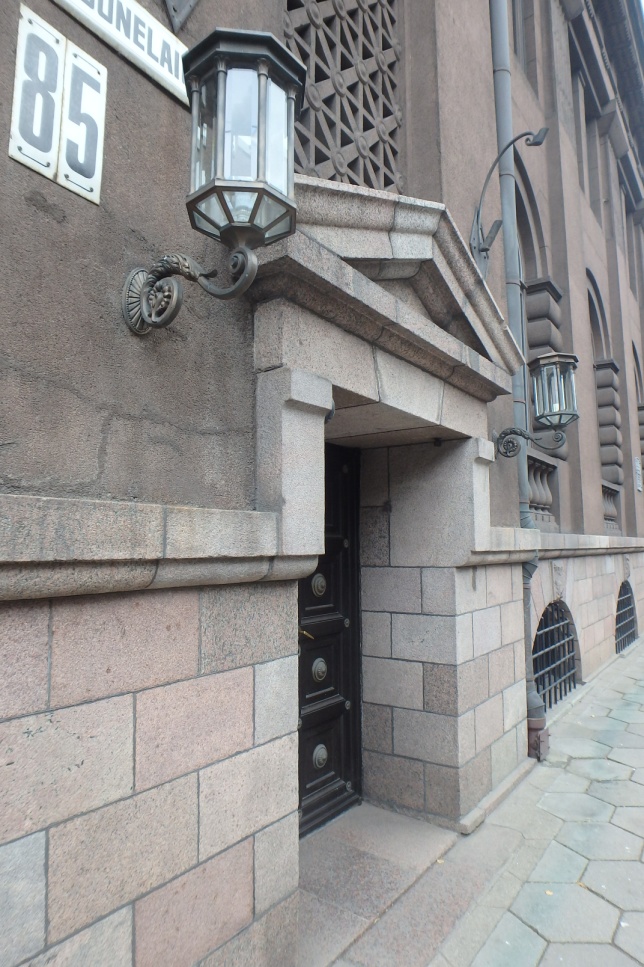 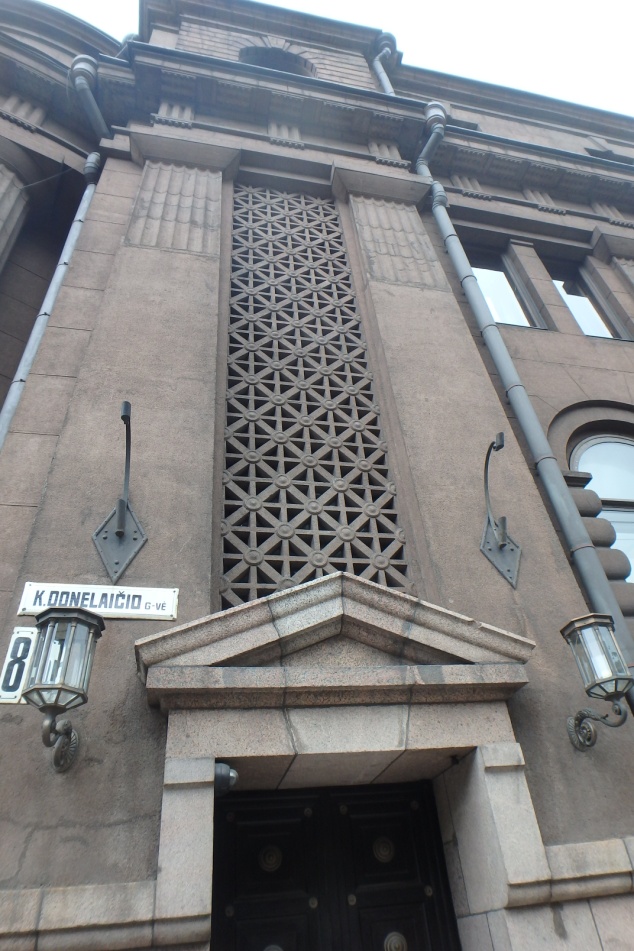 Nr.77PavadinimasĮ K. Donelaičio g. atsuktas Š pastato fasadasĮ K. Donelaičio g. atsuktas Š pastato fasadasĮ K. Donelaičio g. atsuktas Š pastato fasadasFotografavoFotografavoDovilė BuzaitėDovilė BuzaitėDovilė BuzaitėData2015-07-29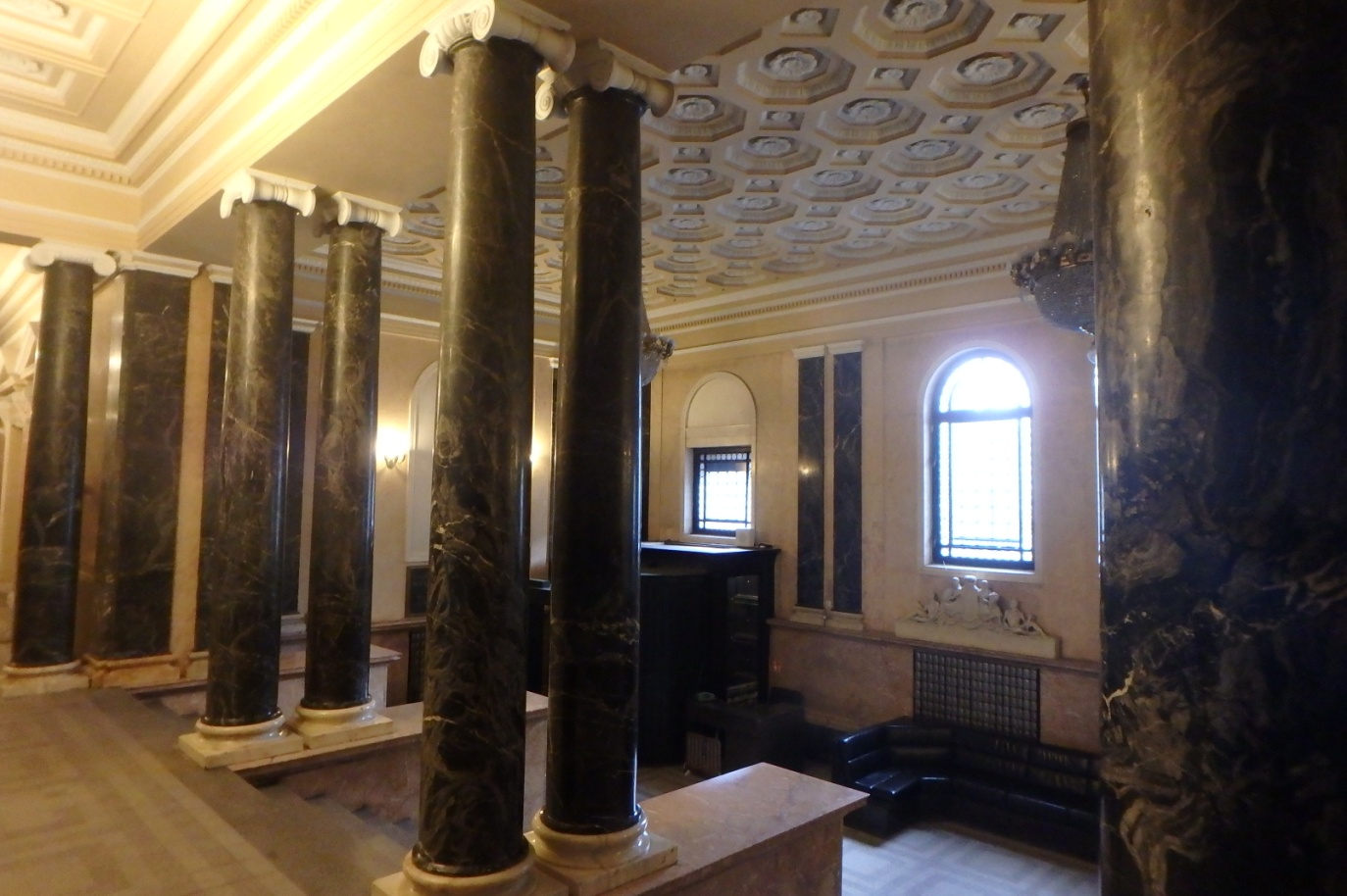 Nr.88PavadinimasLietuvos banko vestibiulis prie pagrindinio įėjimoLietuvos banko vestibiulis prie pagrindinio įėjimoLietuvos banko vestibiulis prie pagrindinio įėjimoFotografavoFotografavoDovilė BuzaitėDovilė BuzaitėDovilė BuzaitėData2015-07-29  Kultūros vertybės kodas:1127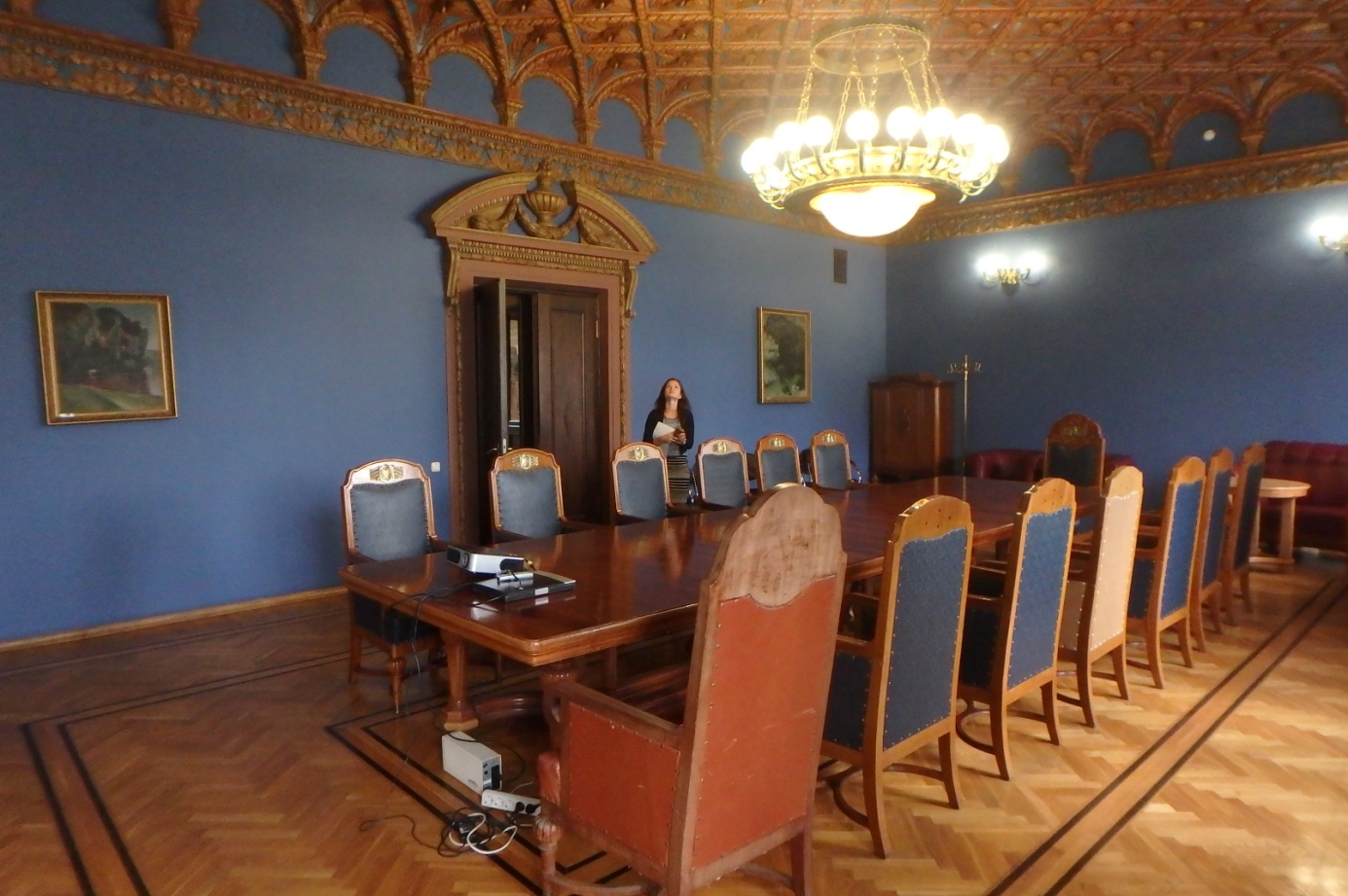 Nr.99PavadinimasII a. pasitarimų kabinetas interjeras II a. pasitarimų kabinetas interjeras II a. pasitarimų kabinetas interjeras FotografavoFotografavoDovilė BuzaitėDovilė BuzaitėDovilė BuzaitėData2015-07-29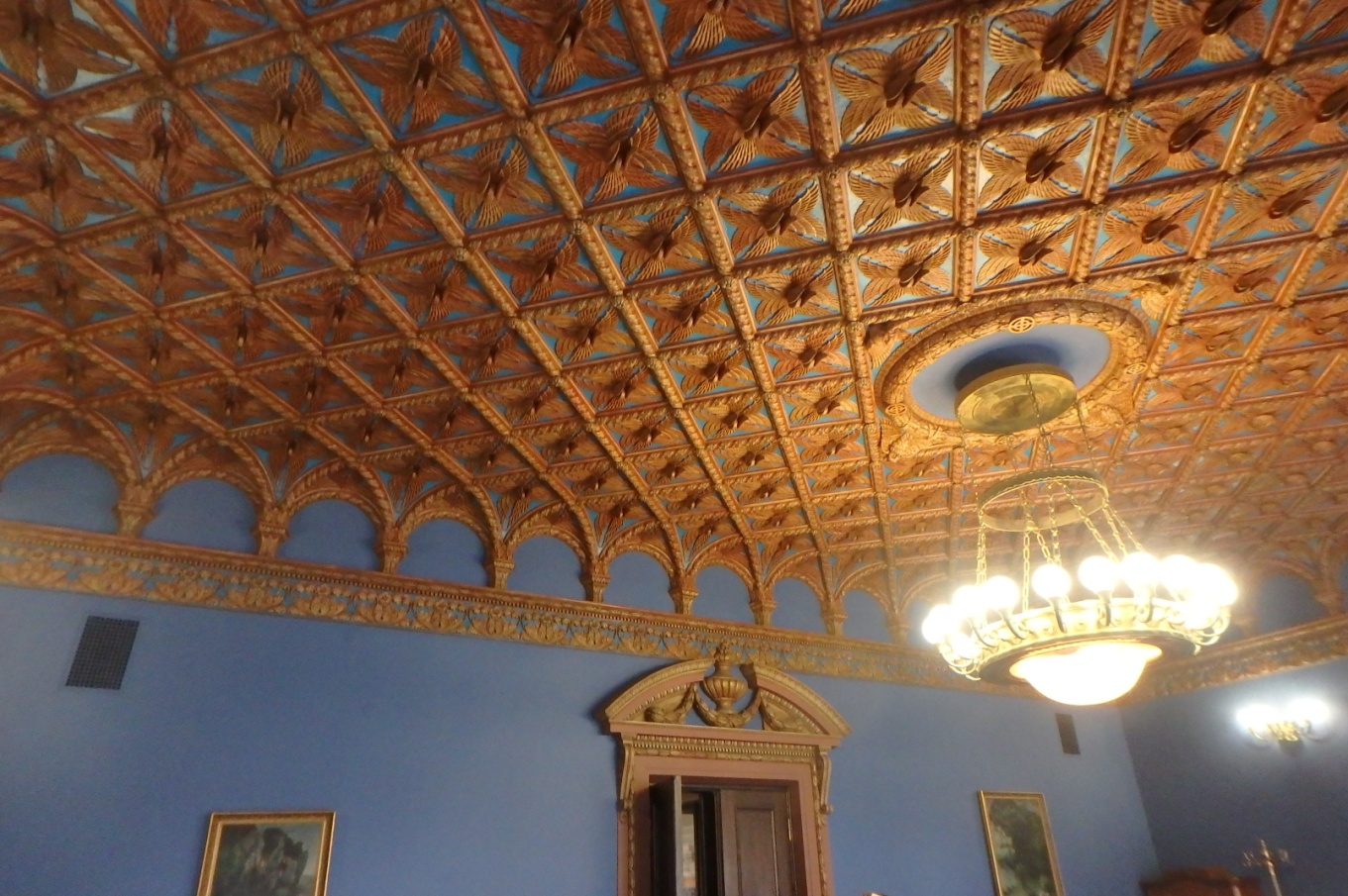 Nr.1010PavadinimasPasitarimų kabineto medžiu dekoruotos lubos ir šviestuvasPasitarimų kabineto medžiu dekoruotos lubos ir šviestuvasPasitarimų kabineto medžiu dekoruotos lubos ir šviestuvasFotografavoFotografavoDovilė BuzaitėDovilė BuzaitėDovilė BuzaitėData2015-07-29  Kultūros vertybės kodas:1127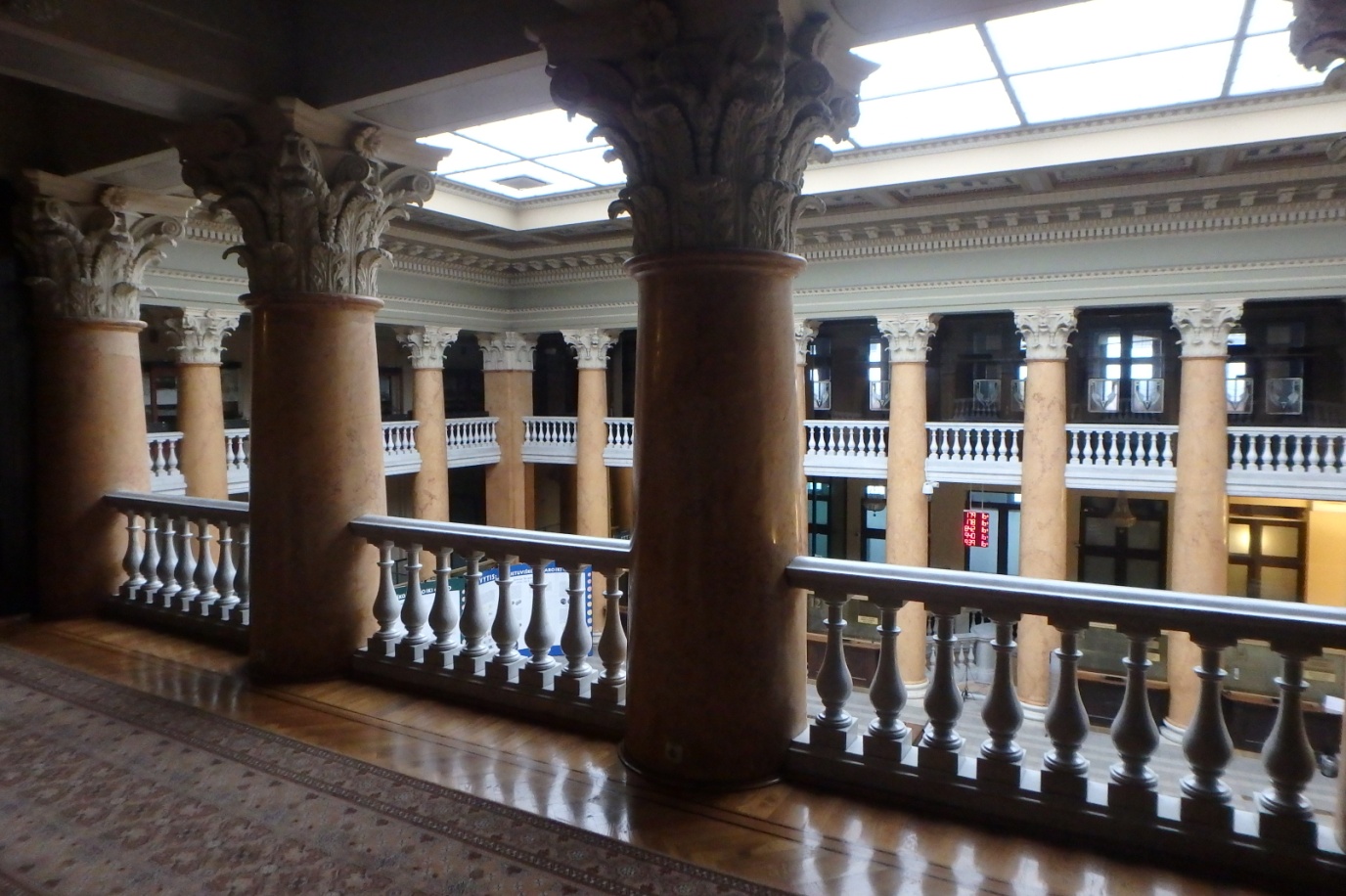 Nr.1111PavadinimasOperacijų salės erdvė iš II a. balkono Operacijų salės erdvė iš II a. balkono Operacijų salės erdvė iš II a. balkono FotografavoFotografavoDovilė BuzaitėDovilė BuzaitėDovilė BuzaitėData2015-07-29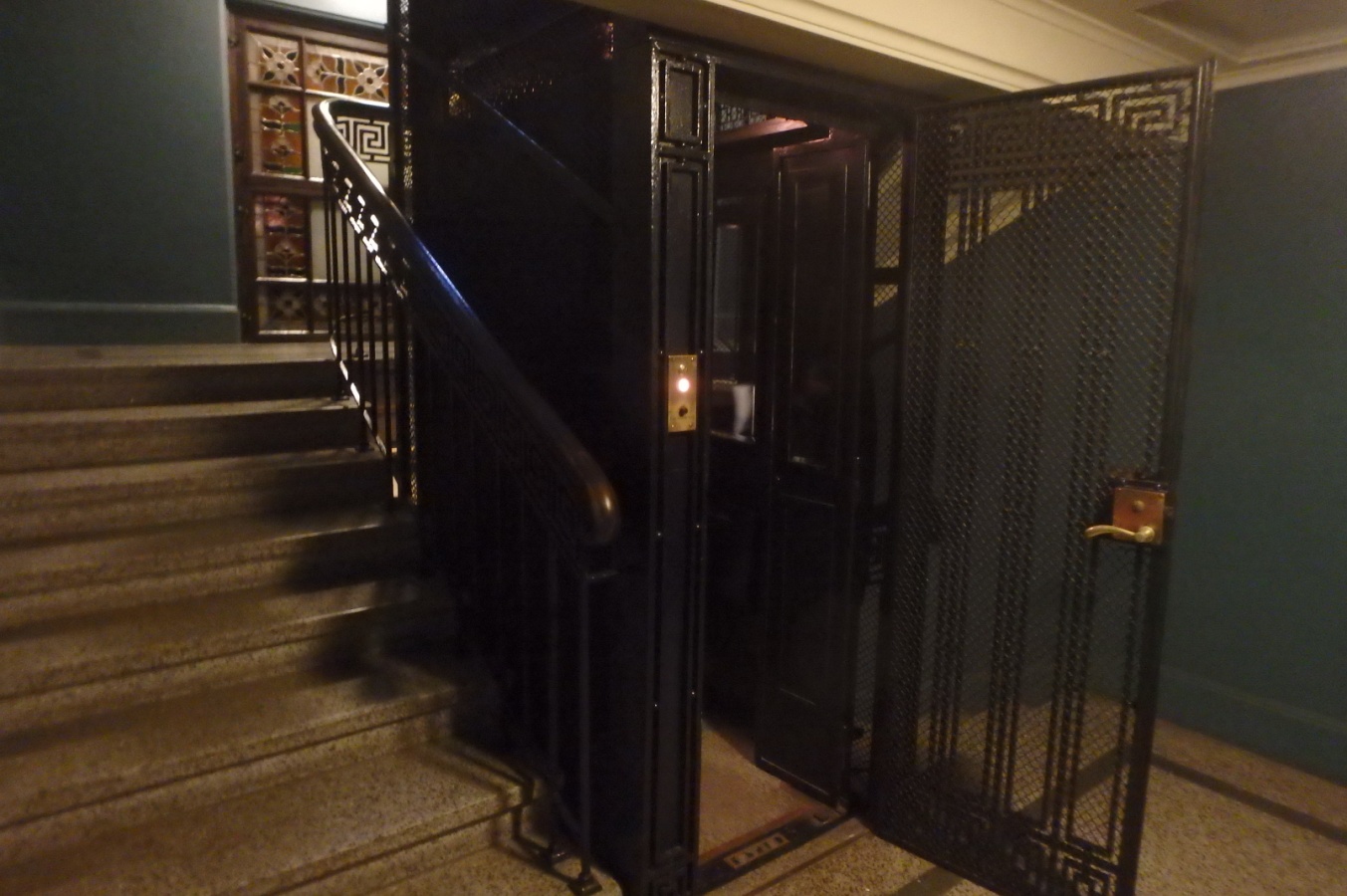 Nr.1212PavadinimasŠ pastato dalyje esantis liftasŠ pastato dalyje esantis liftasŠ pastato dalyje esantis liftasFotografavoFotografavoDovilė BuzaitėDovilė BuzaitėDovilė BuzaitėData2015-07-29  Kultūros vertybės kodas:1127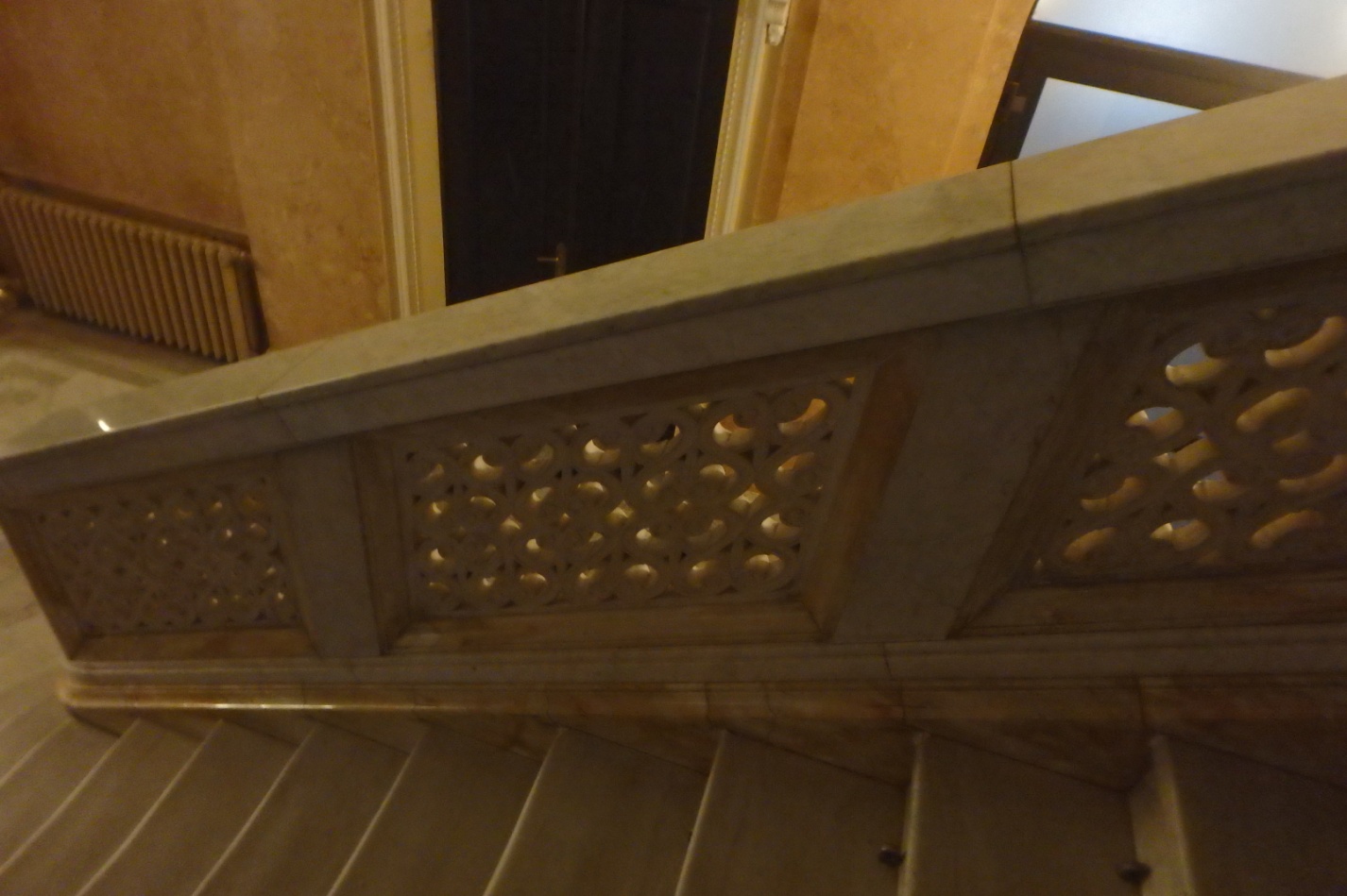 Nr.1313PavadinimasLaiptinė Laiptinė Laiptinė FotografavoFotografavoDovilė BuzaitėDovilė BuzaitėDovilė BuzaitėData2015-07-29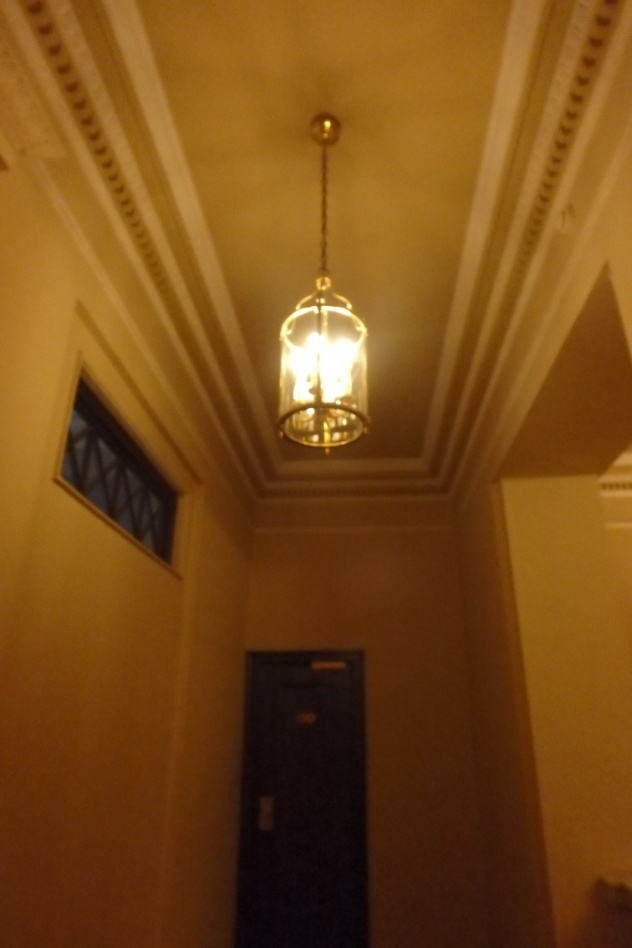 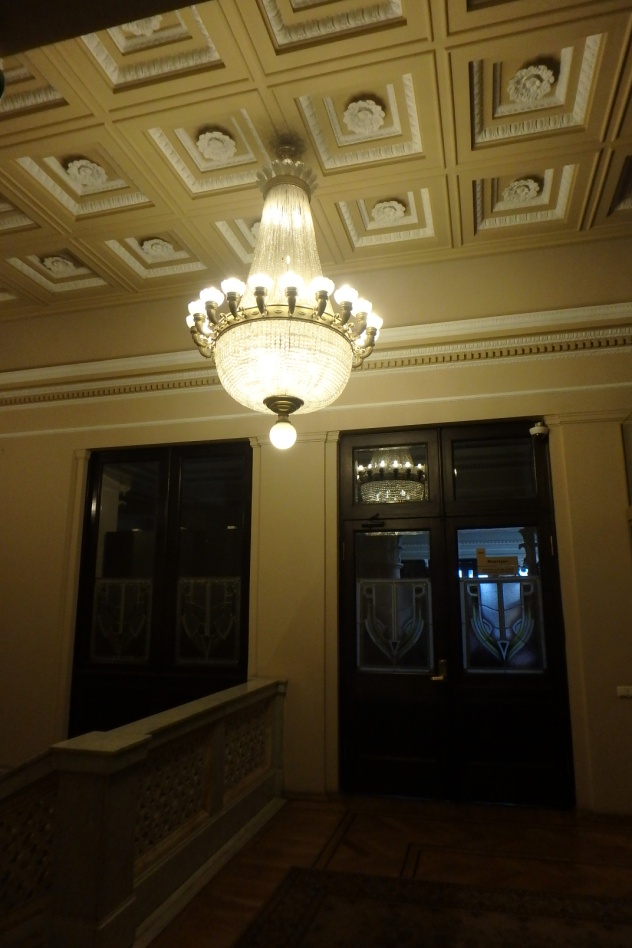 Nr.1414PavadinimasŠviestuvai II aukšto koridoriuoseŠviestuvai II aukšto koridoriuoseŠviestuvai II aukšto koridoriuoseFotografavoFotografavoDovilė BuzaitėDovilė BuzaitėDovilė BuzaitėData2015-07-29